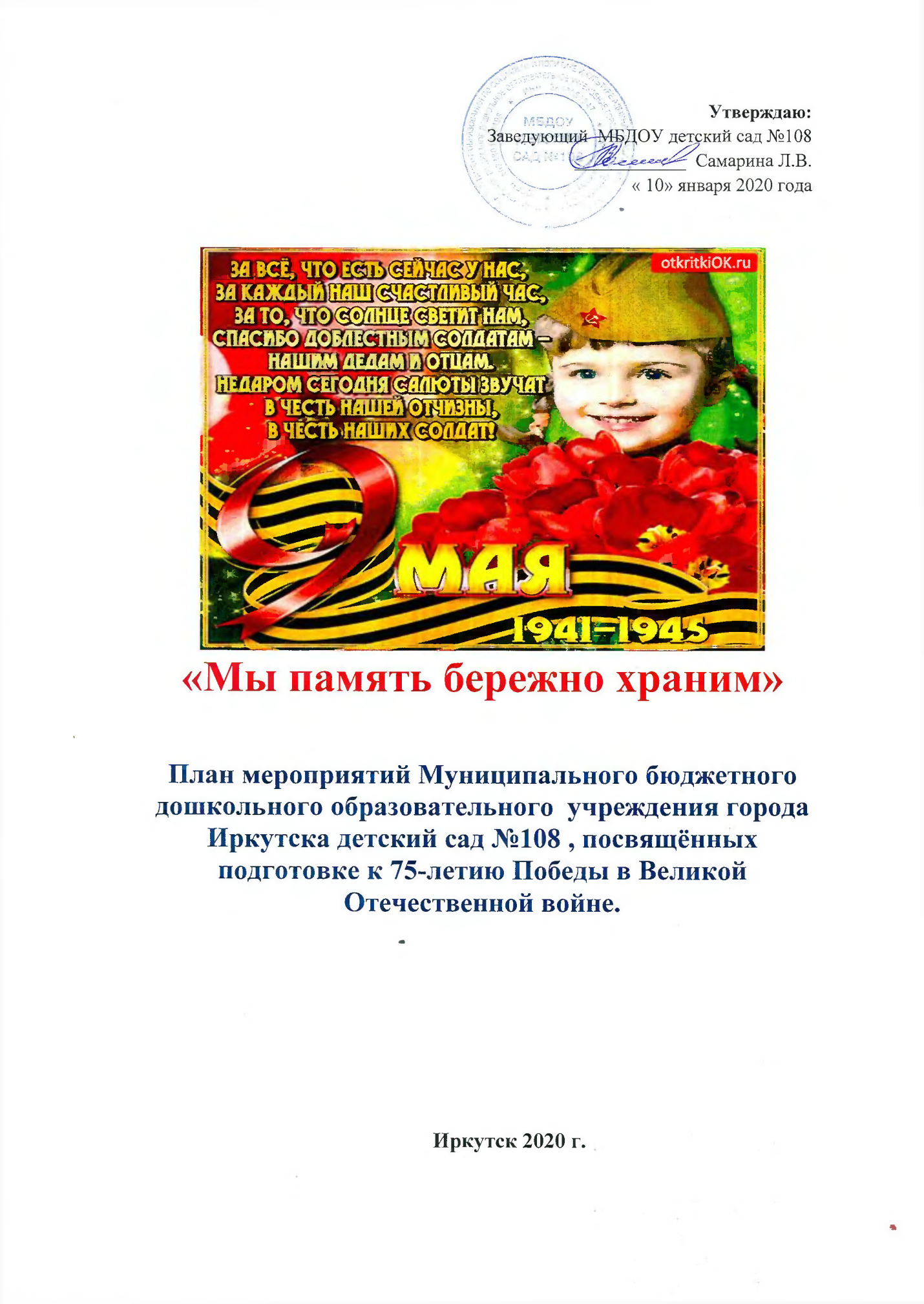 Цель: Формирование  у дошкольников предпосылок гражданско-патриотической позицииЗадачи:Создание условий для знакомства детей с историей и героями нашей Родины.Развивать у дошкольников интерес к истории своей страны, событиям прошлых летОбобщить и систематизировать знания детей старшего дошкольного возраста о событиях Великой Отечественной войныРеализовать систему мероприятий, направленных на патриотическое и физическое воспитание детей, развивать интерес к военным профессиям и познавательную активности дошкольников.Осуществлять педагогическое  просвещение родителей по вопросам нравственно - патриотического воспитания и развития физических качеств у детей, таких как выносливость, сила, упорство.Развивать отношения с другими педагогическими сообществами и общественными организациями с целью –показать детям, как иркутяне заботятся о людях, чьи детство и юность выпали на военное время; как чтят память о событиях Великой Отечественной войны ( со школами, с библиотекой, с музеями, с Военной частью) Предполагаемый результат: 1.Проведение цикла праздничных мероприятий и акций,  проведение праздника к 75 – летию победы.2.Создание 6-7  педагогических проектов с планом мероприятий (февраль – июнь)3.Приобретение детьми новых знаний и впечатлений об окружающем мире и людях  по теме «Что я знаю о Великой Победе»4. Проведение воспитательно – образовательной работы в ДОУ, направленной на качество и результат во всех возрастных группах с использованием литературного материала: участие в конкурсах чтецов, изготовление книжек – малышек, создание газет, альбомов, книги « Маленькие герои на войне»5.Развитие предметно – пространственной среды детского сада, связанной с вопросами социализации детей6. Изучение и внедрение педагогами в практику игр, связанных с современной армией.2.1 Организационные вопросы2.2.  Воспитательно – образовательная работа2.3. Совместная работа детского сада и семьи.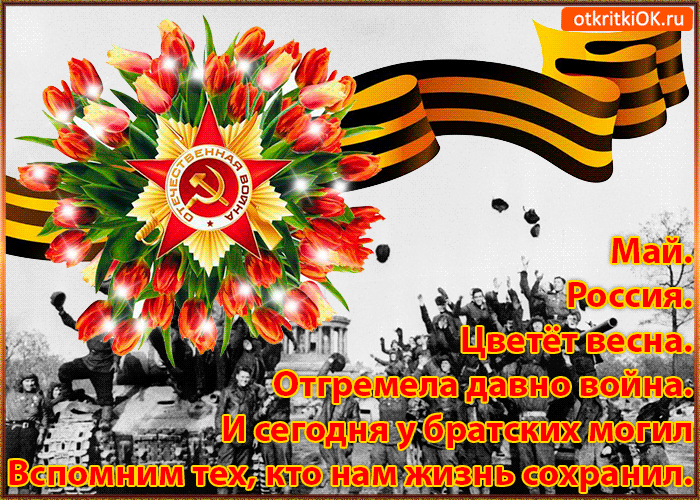 План мероприятий к 75 – ти  летию Победы в Великой отечественной войне№ МероприятияСроки проведения Ответственные 1Подготовка и утверждение планаЯнварьЗаведующий , заместитель заведующего, педагоги2Итоговые мероприятия:2«День защитников отечества»Праздник в детском садуФевральМуз.руководитель Кондрашова Н.Н.2Спортивные соревнованияМартВоспитателиИнструктор по физ.развитию2Участие в конкурсе чтецов среди воспитанников Правобережного округаАпрель- майЗаместитель заведующегоКосьянова Т.Е.Воспитатели2Акция «Бессмертный полк» и проведение праздника к 75 –ти  летию ПобедыМайМузыкальный руководительКондрашова Н.Н.Воспитатели Хахалова Р.А.Посельская Н.С.Дондокова Т.Н .Цветкова Т.В.2Оформление памятной книги ПОБЕДАФевраль - майПедагоги 3Проектная деятельность в каждой возрастной группе:Проектная деятельность в каждой возрастной группе:Проектная деятельность в каждой возрастной группе:3Вторая младшая группа №1 проект «Миру-мир!».Февраль - июньДондокова Туяна Намсараевна, Цветкова Татьяна Викторовна.3Средняя группа №5  проект «Люди, способные на подвиг»Февраль - июньЦимашенко Полина Владимировна;3. Разновозрастная группа №4 (4-6лет) проект «Память сердца».  Февраль - июньКовшова Анна Николаевна3. Разновозрастная группа №6 (5-7лет) проект « Мы не забудем той войны».                                                            Февраль - июньЛинник Надежда Николаевна, Шалбаева Виктория Михайловна3Разновозрастная группа детей с ТНР (4-6лет) №3проект «Дети войныФевраль - июньАшалгина Анна Викторовна, Бугерко Любовь Николаевна3Подготовительная к школе группа детей с ТНР №2 «Мы память бережно храним»Февраль - июньХахалова Римма Абокшиновна, Посельская Надежда Сергеевна4Оформление уголков в группах  «Этих дней не смолкнет Слава» и «Оружие Победы»Март-майВоспитатели всех групп5Подбор художественной литературы, картин, иллюстраций, музыкальных произведений, связанных с темой «Мы не забудем той войны»МайЗаместитель заведующего, специалисты, воспитатели всех  групп6Приобретение материалов на электронных носителях и создание презентаций, использование интерактивное  оборудование по темам ПроектовЯнварь - июньЗаместители заведующего,Музыкальный руководитель Кондрашова Н.Н., воспитатели групп№ МероприятияСроки проведения Ответственные 1.Виды деятельности2-3 раза в месяцВоспитатели,специалисты2Выставки:Выставки:Выставки:2 «День защитника Отечества» , «Во имя жизни» (в коридорах ДОУ)Февраль, апрельЗаместитель заведующего2«Рядовые войны»,«Собаки на войне и в современной Армии» «Дети – герои»«Безымянный полк» и «Этот день Победы!» (в группах)Февраль -апрельвоспитателиДвигательная деятельность:Двигательная деятельность:Двигательная деятельность:3проведение спортивных эстафет, игр, упражнений с перестроениями по военно –патриотическому воспитанию,«Сильные, смелые, ловкие»«Зарница»1 раз в месяцИнструктор по физкультуре4.Цикл практических занятий с использованием дидактических игр по темам: «Медицинская помощь», «Спасатели», «Современная Армия», «Виды войск» и др.По плану воспитателейВоспитатели5.Организация сюжетно – ролевых игр: «Военные», «Разведчики», «Экскурсия к памятнику», «Почта – письма солдатам», «Военные врачи», «Лётчики» и др.По плану воспитателейВоспитатели6.Познавательная деятельность: Блиц-опрос детей подготовительных группмайВоспитателиГруппы №2,67.Изобразительная деятельность:изготовление книжек – малышек, создание газет, альбомов, книги « Маленькие герои на войне»Конкурс рисунков в группах «Пусть всегда будет солнце!»Январь - июльВоспитатели8.Музыкальная деятельность:
Слушание песен  военной тематики. Музыкальные занятия.Разучивание песен и танцев к праздникам по патриотическому воспитаниюв течение летаМузыкальный руководитель9.Организация и проведение конкурса рисунков на асфальте «Миру – мир!»июньВоспитатели групп № МероприятияСроки проведения Ответственные 1.Развитие предметно – пространственной среды детского сада, связанной с вопросами патриотического воспитания детей: помощь в организации фотовыставок, конкурсовЕжемесячно плануВоспитатели2Осуществлять педагогическое  просвещение родителей по вопросам нравственно - патриотического воспитания через наглядную информацию.Оформить поздравительные открытки к праздникам для пап «23 февраля» и для старшего поколения к «Дню Победы», на выставку «Во имя жизни»Воспитатели3Проведение общего собрания для родителей: «Мы не забудем той войны»Апрель  Заведующий,  заместитель заведующего, педагоги4Родительские собрания в группах: «Нам дороги эти позабыть нельзя»«Этих дней не смолкнет Слава»мартПедагоги 